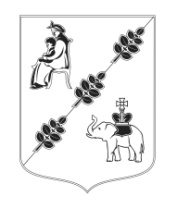 АДМИНИСТРАЦИЯ МУНИЦИПАЛЬНОГО ОБРАЗОВАНИЯКОБРИНСКОГО СЕЛЬСКОГО ПОСЕЛЕНИЯГАТЧИНСКОГО МУНИЦИПАЛЬНОГО РАЙОНАЛЕНИНГРАДСКОЙ ОБЛАСТИПОСТАНОВЛЕНИЕОт 21 июня 2012 года                                                                              			   № 147О выделении средств на материальную помощь.Администрация Кобринского сельского поселения, рассмотрев заявления граждан и предоставленные документы, руководствуясь Постановлением Администрации Гатчинского муниципального района Ленинградской области  № 1257 от 29.03.2011 года «Об утверждении муниципальной целевой программы «Дополнительные меры социальной поддержки жителей Гатчинского муниципального района в виде адресных выплат» на 2010-2012 гг.»П О С Т А Н О В Л Я Е Т:       Оказать материальную помощь следующим гражданам:ИТОГО: 10 000 рублей2. Источник финансирования: бюджет Гатчинского муниципального района.Раздел «Социальная политика» - муниципальная целевая программа «Дополнительные меры социальной поддержки жителей Гатчинского муниципального района в виде адресных выплат».Глава АдминистрацииКобринского сельского поселения                                                   	       Л.Н. НиколаеваИсп.: Д.С. ХалтуненТел.: 58-207№Фамилия, имя, отчествоДомашний адресНа что оказана помощьСумма(руб.)1Коновалова Людмила Евгеньевнап. Суйда, ул. Парковая, д. 2, кв. 4трудная жизненнаяситуация5 0002Семенова Раиса Семеновнад. Кобрино, д. 52трудная жизненнаяситуация3 0003Воскресенская Лариса Викторовнап. Суйда, ул. Центральная, д. 8 а, кв. 47трудная жизненнаяситуация2 000